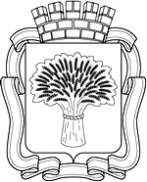 Российская ФедерацияАдминистрация города КанскаКрасноярского краяПОСТАНОВЛЕНИЕ29.11.2018 г.                                                                                        № 1121О внесении изменений в постановлениеадминистрации г. Канска от 27.08.2015 № 1342В целях защиты прав органов местного самоуправления при реализации правомочий собственника в отношении земельных участков, находящихся в муниципальной собственности, и земельных участков, находящихся на территории города Канска, государственная собственность на которые не разграничена, совершенствования Порядка выявления и демонтажа самовольно установленных временных объектов на территории города Канска, в соответствии со статьей 16 Федерального закона от 06.10.2003 № 131-ФЗ «Об общих принципах организации местного самоуправления в Российской Федерации», руководствуясь статьями 6, 30, 35 Устава города Канска, Постановляю:1. Внести в Постановление администрации г. Канска Красноярского края от 27.08.2015 № 1342 «Об утверждении Порядка выявления и демонтажа и (или) перемещения самовольно установленных некапитальных временных объектов на территории города Канска, отмене Постановлений от 24.05.2013 № 660; от 02.04.2015 № 457» (далее – Постановление) следующие изменения:1.1. Дополнить Постановление пунктами 3.1 и 3.2 следующего содержания:«3.1. Утвердить форму акта о произведенном демонтаже самовольно установленного некапитального временного объекта на территории города Канска (приложение 4). 3.2. Утвердить форму заявления о возврате демонтированного некапитального временного объекта (приложение 5).».1.2. Дополнить Постановление приложением 4 согласно приложению 1 к настоящему постановлению.1.3. Дополнить Постановление приложением 5 согласно приложению 2 к настоящему постановлению.1.4. Дополнить приложение 1 к Постановлению пунктами 14-20 следующего содержания:«14. Для получения объекта владелец объекта представляет в Уполномоченный орган заявление по установленной форме.15. В течение 30 дней со дня получения заявления, соответствующего требованиям, указанным в форме такого заявления, Уполномоченный орган направляет владельцу объекта уведомление о расходах, понесенных в связи с демонтажем, транспортировкой и хранением объекта.16. В течение 30 дней со дня получения уведомления, владелец объекта возмещает в бюджет города денежные средства на реквизиты, указанные в уведомлении.17. В течение 10 рабочих дней со дня поступления в бюджет города денежных средств в возмещение расходов, понесенных в связи с демонтажем, транспортировкой и хранением объекта, Уполномоченный орган направляет владельцу объекта и подрядной организации уведомление о возможности возврата объекта.18. Уполномоченный орган возвращает заявление о возврате объекта со всеми приложенными документами с указанием причины возврата в случае, если:а) представлены не все документы, указанные в утвержденной форме заявления. Возврат заявления и приложенных к нему документов осуществляется в течение 30 дней со дня поступления заявления в Уполномоченный орган;б) в бюджет города в течение 30 дней со дня направления заявителю уведомления о расходах, понесенных в связи с демонтажем, транспортировкой и хранением объекта, не возмещена стоимость расходов, понесенных в связи с демонтажем, транспортировкой и хранением объекта. Возврат заявления и приложенных к нему документов осуществляется в течение 15 дней после окончания установленного настоящим пунктом срока возмещения понесенных расходов в бюджет города.Возвращение заявления не препятствует повторному обращению заявителя в Уполномоченный орган в соответствии с настоящим Порядком.19. Возврат демонтированного объекта его владельцу осуществляется подрядной организацией в месте хранения объекта по требованию владельца объекта в течение 30 дней со дня получения уведомления о возможности возврата объекта.20. Подрядная организация обязана передать демонтированные объекты Уполномоченному органу в течение тридцати дней со дня их востребования Уполномоченным органом.».3. Ведущему специалисту отдела культуры администрации г. Канска (Велищенко Н.А.) опубликовать настоящее Постановление в газете «Канский вестник» и разместить на официальном сайте города Канска в сети Интернет.4. Контроль за выполнением настоящего Постановления возложить на управление архитектуры и инвестиций администрации г. Канска.5. Постановление вступает в силу со дня официального опубликования.Исполняющий обязанности главы города Канска                                                                                   Н.В. КадачПриложение 1к постановлениюадминистрации города Канскаот 29.11. 2018 г. № 1121Приложение 4к Постановлениюадминистрации города Канскаот 27.08.2015 г. № 1342ФОРМАакта о произведенном демонтаже самовольно установленного некапитального временного объекта на территории города Канскаг. Канск                                                                                «__» ___________ 20__ г.В  соответствии  с  Предписанием  о  демонтаже  самовольно установленного некапитального временного объекта произведен демонтаж объекта:____________________________________________________________________(тип, вид объекта)расположенных по адресу: г. Канск ____________________________________________________________________Время и дата проведения демонтажа: ____________________________________________________________________1. Владелец объекта: ____________________________________________________________________2. Описание объекта: ____________________________________________________________________3. Состояние объекта до начала работ по демонтажу:____________________________________________________________________4. Состояние объекта по окончании работ по демонтажу:____________________________________________________________________5. Место хранения объекта: ____________________________________________________________________6. Организация, производящая демонтаж: ____________________________________________________________________Акт составлен в ___ экземплярах.____________________________________________________________________    (подпись)                 (расшифровка подписи)Приложение 2к постановлениюадминистрации города Канскаот 29.11. 2018 г. № 1121Приложение 5к Постановлениюадминистрации города Канскаот 27.08.2015 г. № 1342ФОРМАзаявления о возврате некапитального временного объекта                              Руководителю ________________________________                                                     (Уполномоченный орган)                              _____________________________________________                              (наименование, организационно-правовая форма,                              _____________________________________________                                        место нахождения юридического лица,                              _____________________________________________                                   фамилия, имя, отчество, место жительства                      индивидуального предпринимателя или физического лица)Заявлениео возврате некапитального временного объектаПрошу вернуть демонтированный некапитальный временный объект ________________________________________________________________________________________________________________________________________,            (тип, конструктивные размеры объекта)самовольно установленный на территории города Канска.Объект принадлежит __________________________________________________________________(наименование юридического лица,____________________________________________________________________________________________________________________________________фамилия, имя, отчество индивидуального предпринимателя____________________________________________________________________________________________________________________________________либо физического лица)на праве __________________________________________________________________(собственности/ином вещном праве на объект/праве____________________________________________________________________________________________________________________________________,владения и пользования объектом)что подтверждается прилагаемыми к заявлению документами.Некапитальный временный объект был установлен по адресу: ________________________________________________________________________________________________________________________________________.Дата демонтажа объекта: ____________________________________________________________________.Дата и номер уведомления о произведенном демонтаже объекта:____________________________________________________________________.Описание объекта, размещенной на нем информации:__________________________________________________________________________________________________________________________________________________________________________________________________________.Приложения на ____ л.:Копия документа, удостоверяющего личность (для физических лиц), на __ л.Выписка  из  Единого  государственного  реестра  юридических  лиц, выпискаиз Единого государственного реестра индивидуальных предпринимателей (нужное подчеркнуть) на ___ л. <1>Документ, подтверждающий полномочия представителя владельца некапитального временного объекта (при обращении с заявлением представителя владельца объекта), на ___ л.Документы, подтверждающие право собственности или иное вещное право на объект либо право  владения и  пользования объектом, на __ л.--------------------------------<1> Выписка должна быть получена не ранее чем за один месяц до даты подачи заявления о возврате объекта.